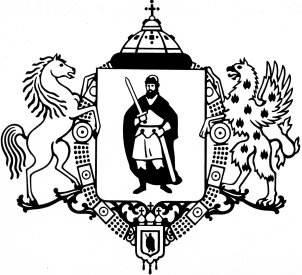 ПРИКАЗО внесении изменения в переченьглавных администраторов доходов бюджета города Рязанина 2022 год и плановый период 2023 и 2024 годов 	В связи с обращением Контрольно-счетной палаты города Рязани об исключении административных штрафов, установленных главой 7 КоАП РФ, из состава кодов доходов, закрепленных за ней как за главным администратором доходов бюджета города Рязани,          руководствуясь статьей 160.1 Бюджетного кодекса Российской Федерации, постановлением администрации города Рязани от 24.11.2021 № 5035 «Об утверждении перечня главных администраторов доходов бюджета города Рязани на 2022 год и плановый период 2023           и 2024 годов», Положением о финансово-казначейском управлении администрации города Рязани, утвержденным решением Рязанского городского Совета от 11.02.2008 № 87-III, приказываю:1. Внести изменение в перечень главных администраторов доходов бюджета города Рязани на 2022 год и плановый период 2023 и 2024 годов, утвержденный постановлением администрации города Рязани от 24.11.2021 № 5035 «Об утверждении перечня главных администраторов доходов бюджета города Рязани на 2022 год и плановый период             2023 и 2024 годов», (с учетом изменений, внесенных приказами финансово-казначейского управления администрации города Рязани от 30.12.2021 № 61 о/д, от 26.01.2022 № 05 о/д,          от 10.02.2022 № 07 о/д, от 16.02.2022 № 10 о/д, от 01.03.2022 № 11 о/д, от 17.03.2022            № 15 о/д, от 17.03.2022 № 16 о/д, от 04.04.2022 № 19 о/д), исключив пункт 52.			2. Начальнику отдела доходов бюджета финансово-казначейского управления администрации города Рязани Сусляковой Е.В. довести настоящий приказ до главных администраторов доходов бюджета города Рязани, Управления Федерального казначейства по Рязанской области.			3. Отделу развития электронного бюджетного процесса финансово-казначейского управления администрации города Рязани (Дергачёв А.В.):			- внести изменения в Справочник кодов бюджетной классификации АС «Бюджет»  для размещения в электронном виде в СУФД;		- разместить настоящий приказ на официальном сайте администрации города Рязани.		4. Контроль за исполнением настоящего приказа возложить на заместителя начальника управления Лахтикову Э.В.АДМИНИСТРАЦИЯ ГОРОДА РЯЗАНИФинансово-казначейское управление  1 августа 2022 года№31о/д Начальник управления                          С.Д. Финогенова